Vodaneživá přírodnina, bezbarvá, čirá kapalina bez zápachu, chemický vzorec H₂Oskupenství vody   _______________________                ________________________                  _______________________    _______________________                ________________________                  _______________________Voda je základní podmínkou života. Vznikl v ní život. Je to rozpouštědlo, ve kterém probíhají veškeré děje v organismu. Lidské tělo obsahuje 70% vody a rostliny až 90 % vody. Už ztráta 20 % tělesné vody je smrtelná. Na dehydrataci člověk umírá asi během 7 dnů.Je nejdůležitější surovinou všech průmyslových odvětví - chlazení, ohřev, oplach, elektřinaHydrosféra – voda na Zemi       slaná voda (97 %  veškeré vody)                              sladká voda ( 3 %)                                     polární ledovce           povrchová               podzemní              atmosférická                                                      stojatá                      tekoucí                                     minerálníJeště vím o vodě______________________________________________________________________________________________________________________________________________________________________________________________________________________________________________________________________________________________________________________________________________________________________________________________________ Koloběh vody v přírodě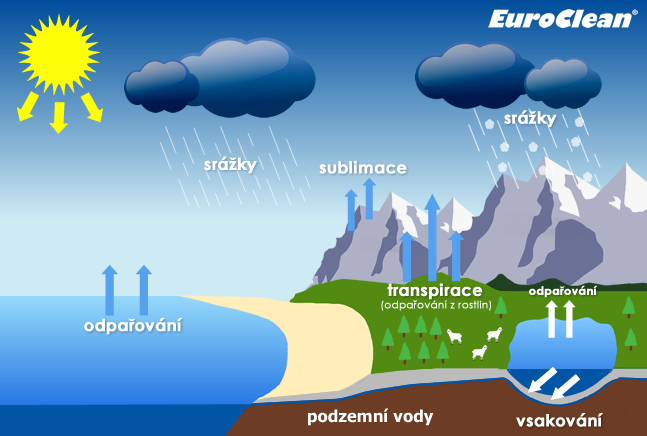 